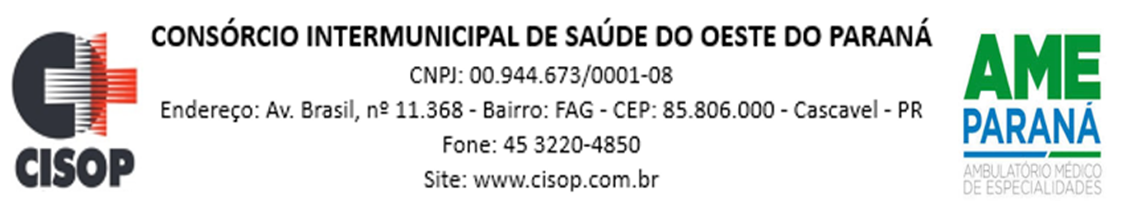                               HOMOLOGAÇÃO DE PROCESSOHomologação do Julgamento proferido pelo Pregoeiro do CISOP, do Processo Licitatório no tipo Pregão Eletrônico nº 75/2023, dando outras providências.   O PRESIDENTE DO CISOP, no uso de suas atribuições legais;R E S O L V EFica homologado o julgamento proferido pelo Pregoeiro do CISOP, nomeado pela Portaria nº 25 de 31/03/2023, sobre o Processo de Licitação do tipo Pregão Eletrônico nº 75/2023, que tem por objeto a AQUISIÇÃO DE MATERIAL FARMACOLÓGICO, em favor da(s) empresa(s) abaixo relacionada(s).Publique-se.Cascavel, PR 30 de novembro de 2023_______________________________                      VLADEMIR ANTONIO BARELLA                    PresidenteECO FARMAS COM. MED.LTDA.FERNAMED COM.DE PROD.MÉD.HOSPIT.NOVA CIRÚRGICA COMÉRCIO DE PRODUTOS HOSPITALARES LTDAPROMEFARMA MEDICAMENTOS E PRODUTOS HOSPITALARES LTDACLM FARMA COMERCIO E DISTRIBUIDORA DE MEDICAMENTOS LTDAAMPLA DISTRIBUIDORA DE MEDICAMENTOS E MATERIAIS HOSPITALARESMELO COMERCIO DE MEDICAMENTOS E MATERIAIS HOSPITALAR LTDA